Оглавление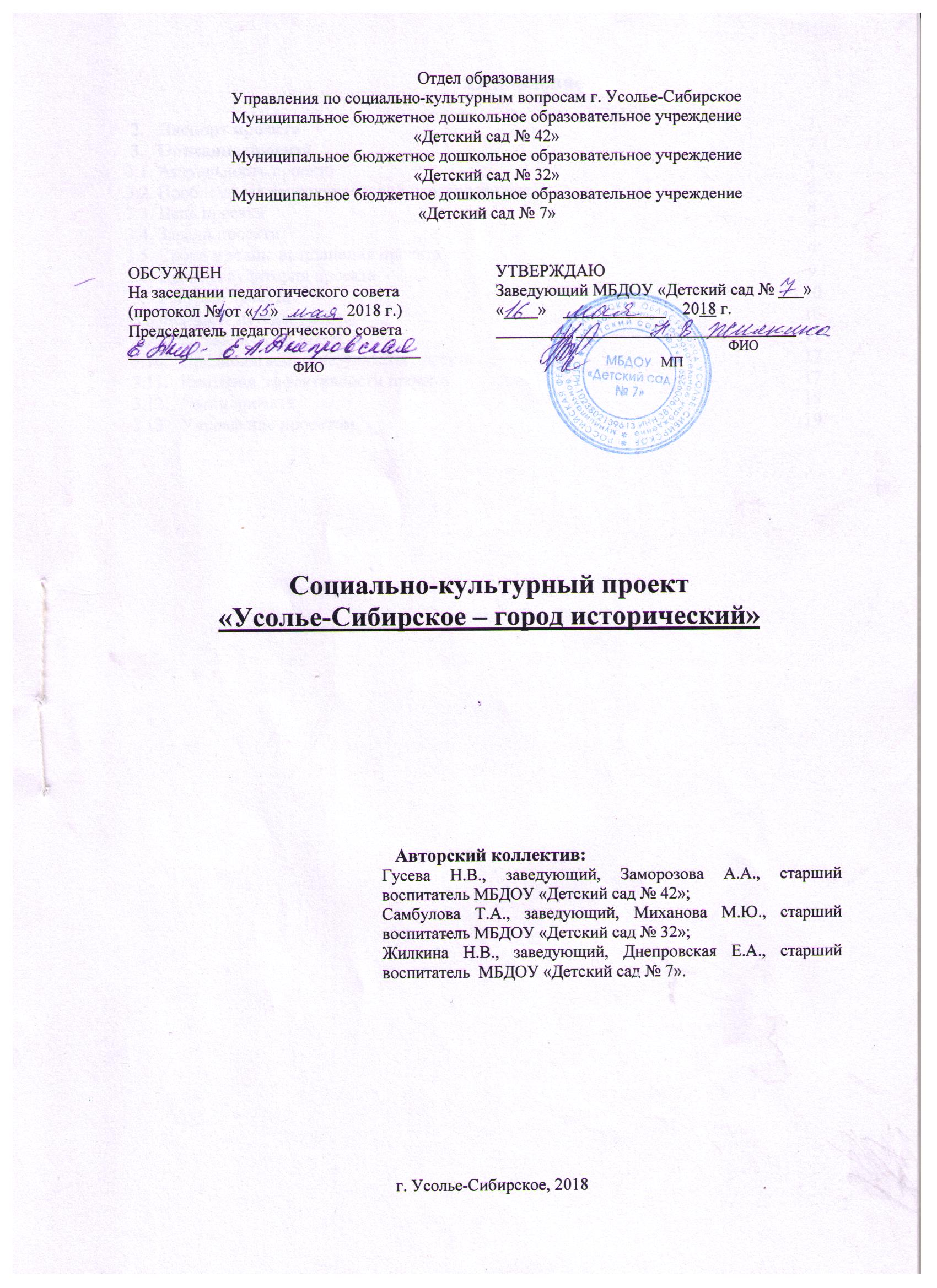 ПАСПОРТ ИННОВАЦИОННОГО ПРОЕКТАОПИСАНИЕ ИННОВАЦИОННОГО ПРОЕКТА
     3.1. Актуальность инновационного проектаНа сегодняшний день достаточно актуальной является проблема патриотического воспитания детей дошкольного возраста, с каждым годом приобретая все большее общественное значение, становясь задачей государственной важности.Дошкольный возраст – это важнейший период становления личности, когда закладываются предпосылки гражданских качеств, развиваются представления о человеке, обществе, культуре. С ранних лет у детей формируются первые представления об окружающем мире, и происходит это, прежде всего через ознакомление с традициями «своей» социокультурной среды – местными историко-культурными, национальными, географическими, природными особенностями региона.Одной из форм воспитания патриотических чувств у детей дошкольного возраста является формирование любви к родному краю. Любовь к близким людям, к детскому саду, к родному городу играют огромную роль в становлении личности ребенка. Воспитание любви к родному краю – это накопление детьми социального опыта и знаний о своем городе, усвоение принятых в нем норм поведения, взаимоотношений, приобщение к миру его культуры. Задача педагогов и родителей – как можно раньше пробудить в детях любовь к родной земле, формировать у них такие черты характера, которые помогут стать достойным человеком и достойным гражданином своей страны, воспитывать любовь и уважение к родному дому, детскому саду, родной улице, городу, формировать чувство гордости за историческое наследие своего города, развивать у воспитанников интерес к доступным явлениям общественной жизни.      Город Усолье-Сибирское основан во 2-й половине 16 в. в 1669 году. 2019 год - юбилейный для нашего, одного из старинных городов Иркутской области Усолье-Сибирскому исполнится 350 лет. Дети, педагоги и родители заинтересовались историей возникновения родного города. Социально-культурный проект «Усолье – город исторический» направлен на формирование у старших дошкольников чувства гордости, любви к родному городу, создание особого психологического пространства для развития детей, в котором происходят процессы самопознания, самоопределения, смыслообразования, а также на активное вовлечение родителей в процесс реализации проекта на каждом его этапе.. Проблема, на решение которой направлен инновационный проектНизкий уровень знаний, представлений участников образовательных услуг об истории города Усолье-Сибирское, основных этапах его становления и развития, памятных местах, знаменитых людях, почетных гражданах города. Социальная потребность в воспитании дошкольника как гражданина, любящего свой город, знакомого с историей его развития, знающего его прошлое и настоящее. Цель инновационного проекта         Создание условий для формирования патриотического воспитания детей старшего дошкольного возраста, обогащения имеющегося опыта детей, расширения знаний о своем родном городе посредством приобщения к его культурно - историческому наследию.Задачи инновационного проектаЗадачи для работы с детьми старшего дошкольного возрастаОбразовательные: Создавать оптимальные условия для приобщения детей к истокам культуры родного города;Формировать системные знания, представления детей об истории родного города, о его прошлом и настоящем;Обогащать  представления воспитанников об известных людях родного города;Расширять кругозор детей старшего дошкольного возраста на основе материала, доступного их пониманию;Формировать культуру общения и поведение в социуме; Развивающие:Развивать память, мышление, воображение старших дошкольников;Обогащать и активизировать словарный запас воспитанников;Развивать интерес, любознательность детей к историческому наследию родного города;Воспитательные: Воспитывать личность ребенка с высокой внутренней культурой;Воспитывать  у  дошкольников  бережное  отношение  к  своему городу, краю;Воспитывать желание познавать и возрождать лучшие традиции русского народа: трудолюбие, доброту, сострадание, взаимовыручку;Способствовать общему развитию детей, прививать любовь к семье, близким людям;Задачи для работы с педагогами:Повышать профессиональную компетентность педагогов по вопросам краеведения;Систематизировать, имеющиеся у педагогов знания по  нравственно-патриотическому воспитанию дошкольников;Искать новые формы работы по приобщению дошкольников к истории и культуре родного края, уметь выбирать из них оптимальные;Формирование умения использовать ресурсы социального окружения для обогащения представлений воспитанников о родном городе;Задачи для работы с родителями (законными представителями): Искать  новые  формы  взаимодействия  с  родителями  по  вопросам нравственно-патриотического  воспитания  детей  через  приобщение родителей к педагогическому процессу;Вовлекать родителей детей старшего дошкольного возраста в активно-познавательную, исследовательскую деятельность по изучению и сохранению истории и культуры своего города;Показать родителям значимость нравственно-патриотического воспитания дошкольников на современном этапе развития государства;Расширять сферы участия родителей в образовательном процессе. Сроки и этапы реализации инновационного проектаСроки реализации проекта: апрель 2018 года – август 2019 года.Реализация инновационного проекта «Усолье – город исторический» осуществляется в 3 этапа:I этап - подготовительный:Цель: выявление уровня знаний, представлений воспитанников и их родителей о своем родном городе, его истории, достопримечательностях.На данном этапе происходит мониторинг  знаний детей,  анкетирование родителей, осуществляется проблемно-ориентированный анализ образовательной деятельности, кадрового обеспечения, материально-технических условий, нормативно-правовой и научно-методической базы по нравственно-патриотическому воспитанию. Осуществляется подбор форм и методов работы, направленных на достижение цели и задач проекта «Усолье – город исторический». II этап – основной:Цель: реализация цели и основных задач проекта.На данном этапе осуществляется моделирование и непосредственное осуществление образовательных проектов в тесном сотрудничестве с родителями воспитанников. К выполнению задач проекта привлекаются социальные партнеры (Усольский историко-краеведческий музей, дом культуры «Мир», центральная детская городская библиотека), осуществляется выбранных форм и методов работы по нравственно-патриотическому воспитанию.III этап – заключительный:Цель: подведение итогов работы.Осуществляется изучение данных мониторинга эффективности реализации проекта, аналитическая оценка качественных и количественных показателей. Подводятся итоги проектной деятельности за учебный год (представление опыта проектирования образовательной деятельности на сайтах Интернета, публикация статей). Творческие отчеты реализации проекта происходят на семинарах, мастер-классах, дискуссиях. Результаты проектной деятельности находят отражение в следующих методических продуктах:Изготовление фотоальбома, детского видеофильма «Связь времён». Создание познавательной детской книги (с разъяснениями, иллюстрациями, познавательной информацией) «Усолье-Сибирское – город исторический».Моделирование детской карты-путеводителя по достопримечательностям города Усолье-Сибирское. Целевая аудитория инновационного проектаДети старшего дошкольного возраста, дети старшего дошкольного возраста с ограниченными возможностями здоровья, родители, педагоги.Ресурсы инновационного проекта Психолого-педагогические условия:1) уважение взрослых к человеческому достоинству детей, формирование и поддержка их положительной самооценки, уверенности в собственных возможностях и способностях;2) использование в образовательной деятельности форм и методов работы с детьми, соответствующих их возрастным и индивидуальным особенностям;3) построение образовательной деятельности на основе взаимодействия взрослых с детьми, ориентированного на интересы и возможности каждого ребенка и учитывающего социальную ситуацию его развития;4) поддержка взрослыми положительного, доброжелательного отношения детей друг к другу и взаимодействия детей друг с другом в разных видах деятельности;5) поддержка инициативы и самостоятельности детей в специфических для них видах деятельности; 8) поддержка родителей (законных представителей) в воспитании детей, вовлечение семей непосредственно в образовательную деятельность.  Развивающая предметно-пространственная среда: наличие игротеки, дидактических материалов, детской литературы по теме, карт города, уголков патриотического воспитания (символика страны, области, родного города, фотографии родного города); центров краеведения (куклы в национальных костюмах, образцы национальных орнаментов, портреты знаменитых людей города, детские произведения поэтов города) и др. Кадровые условия: педагоги, педагоги-психологи, музыкальные руководители, инструкторы по физической культуре, работники историко-краеведческого музея города Усолье-Сибирское, дома культуры «Мир», центральной детской библиотеки города. Материально-технические условия: групповые помещения, спортивные залы, музыкальные залы, детские прогулочные площадки муниципальных бюджетных дошкольных образовательных учреждений «Детский сад № 42», «Детский сад № 32», «Детский сад № 7», помещения МБУК «Усольский историко-краеведческий музей», МБУК дома культуры «Мир», МУК «Усольская централизованная библиотечная система». Формы и методы работыФормы работы: индивидуальная, групповые и фронтальныеМетоды работы: наблюдение; экскурсии; целевые прогулки; игра как ведущая деятельность в дошкольном возрасте и основной метод работы; непосредственная образовательная деятельность, «метод каталога», или путешествие по «реке времени», наглядные способы, беседы, выставки, презентации.План реализации инновационного проектаЭтап - подготовительный (апрель - август  2018 г.)Этап – основной  (сентябрь 2018 г. – май 2019 г.)Этап – заключительный  (май - август 2019 г.)  Предполагаемые результаты инновационного проектаРебёнокРебёнок обладает начальными знаниями о себе и социальном мире, в котором он живет; знаком с историей родного города, его символикой, достопримечательностями, прошлым и настоящим; Ребёнок обладает установкой положительного отношения к миру, к другим людям и самому себе, обладает чувством собственного достоинства; Ребёнок активно взаимодействует со сверстниками и взрослыми, что способствует его социализации;Ребёнок достаточно хорошо владеет устной речью, может выражать свои мысли и желания, может использовать речь для выражения своих мыслей, чувств и желаний, построения речевого высказывания в ситуации общения.ПедагогИмеет высокий уровень компетентности и профессионализма по вопросам нравственно-патриотического воспитания дошкольников;Умеет находить и использовать новые методы работы с детьми в области приобщения ребенка к истории родного города, его культурному наследию;Умеет рационально использовать ресурсы социального окружения с целью обогащения знаний и представлений воспитанников о родном городе.РодительАктивно вовлечён в образовательный процесс дошкольных образовательных учреждений;Осознает значимость нравственно-патриотического воспитания детей на современном этапе развития государства;Обогащает собственные знания и представления о родном городе, его достопримечательностях, знаменитых людях, прошлом и настоящем. Критерии эффективности инновационного проекта Риски инновационного проекта Управление инновационным проектомПаспорт инновационного проекта3Описание инновационного проекта7Актуальность инновационного проекта8Проблема, на решение которой направлен инновационный проект8Цель инновационного проекта8Задачи инновационного проекта8Сроки и этапы выполнения инновационного проекта9Целевая аудитория инновационного проекта10Ресурсы инновационного проекта10Формы и методы работы10План реализации инновационного проекта11Предполагаемые результаты инновационного проекта17Критерии эффективности инновационного проекта17Риски инновационного проекта18Управление инновационным проектом19Название инновационного проекта«Усолье – город исторический»Полное название организации, где выполняется проект: муниципальное бюджетное дошкольное образовательное учреждение «Детский сад № 42», муниципальное бюджетное дошкольное образовательное учреждение «Детский сад № 32», муниципальное бюджетное дошкольное образовательное учреждение «Детский сад № 7».Основание для разработки инновационного проекта: Конституция Российской Федерации: принята всенародным голосованием 12 декабря 1993 года  (с учетом поправок, внесенных Законами РФ о поправках к Конституции РФ от 30.12.2008 № 6-ФКЗ) // Собрание законодательства РФ. 2014. № 31. Ст. 4398.Об образовании в Российской Федерации: федеральный закон от 29 декабря 2012 года № 273-ФЗ // Собрание законодательства РФ. 2012. № 53 (ч. 1). Ст. 7598,Положение о Социально–культурном проекте «Усолье-Сибирское – город исторический».Трехсторонне соглашение муниципальных бюджетных дошкольных образовательных учреждений «Детский сад № 42», «Детский сад № 32», «Детский сад № 7» о реализации социально-культурного проекта «Усолье-Сибирское – город исторический».Уставы муниципальных бюджетных дошкольных образовательных учреждений «Детский сад № 42», «Детский сад № 32», «Детский сад № 7».Адрес ДО: Муниципальное бюджетное дошкольное образовательное учреждение «Детский сад № 42». Адрес: Иркутская область, г. Усолье-Сибирское, ул. Толбухина, 13. Муниципальное бюджетное дошкольное образовательное учреждение «Детский сад № 32».Адрес: Иркутская область, г. Усолье-Сибирское, ул. Толбухина, 48. Муниципальное бюджетное дошкольное образовательное учреждение «Детский сад № 7».Адрес: Иркутская область, г. Усолье-Сибирское, ул. Толбухина, 36. Фамилия, имя отчество руководителя организации; телефон, электронный адрес: Муниципальное бюджетное дошкольное образовательное учреждение «Детский сад № 42». Заведующий: Гусева Наталья Владимировна, тел. 8 (39543) 3-91-82, dou4200@mail.ru. Муниципальное бюджетное дошкольное образовательное учреждение «Детский сад № 32».Заведующий: Самбулова Татьяна Анатольевна, тел. 8 (39543) 7-09-69, polyanka32@mail.ru.Муниципальное бюджетное дошкольное образовательное учреждение «Детский сад № 7».Заведующий: Жилкина Наталья Валентиновна, тел. 8 (39543) 6-36-05, detcad-7@mail.ru. Цель инновационного проекта: Создание условий для формирования патриотического воспитания детей старшего дошкольного возраста, обогащения имеющегося опыта детей, расширения знаний о своем родном городе посредством приобщения к его культурно - историческому наследию. Задачи инновационного проекта:  Образовательные: Создавать оптимальные условия для приобщения детей к истокам культуры родного города;Формировать системные знания, представления детей об истории родного города, о его прошлом и настоящем;Обогащать  представления воспитанников об известных людях родного города;Расширять кругозор детей старшего дошкольного возраста на основе материала, доступного их пониманию;Формировать культуру общения и поведение в социуме; Развивающие:Развивать память, мышление, воображение старших дошкольников;Обогащать и активизировать словарный запас воспитанников;Развивать интерес, любознательность детей к историческому наследию родного города;Воспитательные: Воспитывать личность ребенка с высокой внутренней культурой;Воспитывать  у  дошкольников  бережное  отношение  к  своему городу, краю;Воспитывать желание познавать и возрождать лучшие традиции русского народа: трудолюбие, доброту, сострадание, взаимовыручку;Способствовать общему развитию детей, прививать любовь к семье, близким людям;Задачи для работы с педагогами:Повышать профессиональную компетентность педагогов по вопросам краеведения;Систематизировать, имеющиеся у педагогов знания по  нравственно-патриотическому воспитанию дошкольников;Искать новые формы работы по приобщению дошкольников к истории и культуре родного края, уметь выбирать из них оптимальные;Формирование умения использовать ресурсы социального окружения для обогащения представлений воспитанников о родном городе;Задачи для работы с родителями (законными представителями): Искать  новые  формы  взаимодействия  с  родителями  по  вопросам нравственно-патриотического  воспитания  детей  через  приобщение родителей к педагогическому процессу;Вовлекать родителей детей старшего дошкольного возраста в активно-познавательную, исследовательскую деятельность по изучению и сохранению истории и культуры своего города;Показать родителям значимость нравственно-патриотического воспитания дошкольников на современном этапе развития государства;Расширять сферы участия родителей в образовательном процессе. Сроки выполнения инновационного проекта: апрель 2018 года – август 2019 годаПрогнозируемые результаты:  РебёнокРебёнок обладает начальными знаниями о себе и социальном мире, в котором он живет; знаком с историей родного города, его символикой, достопримечательностями, прошлым и настоящим; Ребёнок обладает установкой положительного отношения к миру, к другим людям и самому себе, обладает чувством собственного достоинства; Ребёнок активно взаимодействует со сверстниками и взрослыми, что способствует его социализации;Ребёнок достаточно хорошо владеет устной речью, может выражать свои мысли и желания, может использовать речь для выражения своих мыслей, чувств и желаний, построения речевого высказывания в ситуации общения.ПедагогИмеет высокий уровень компетентности и профессионализма по вопросам нравственно-патриотического воспитания дошкольников;Умеет находить и использовать новые методы работы с детьми в области приобщения ребенка к истории родного города, его культурному наследию;Умеет рационально использовать ресурсы социального окружения с целью обогащения знаний и представлений воспитанников о родном городе.РодительАктивно вовлечён в образовательный процесс дошкольных образовательных учреждений;Осознает значимость нравственно-патриотического воспитания детей на современном этапе развития государства;Обогащает собственные знания и представления о родном городе, его достопримечательностях, знаменитых людях, прошлом и настоящем. «Для того, чтобы патриотизм был крепким, непоколебимым, нужно, чтобы он исходил из любви к своей маленькой родине: родному городу, родной природе, селу, краю».   И. Эренбург«Сердцевина человека – любовь к Отечеству – закладывается в детстве. Упрочение этой сердцевины теснейшим образом связано с чувствами, с эмоциональными переживаниями, ибо ребенок, подросток познает мир не только разумом, но и сердцем. В детстве и отрочестве особенно глубоким и непосредственным является одухотворение сердца добром, нравственной красотой, правдой…»В.А. Сухомлинский№Ключевые действияСроки исполненияОжидаемый результатОтветственные лица1Сбор информации об истории города Усолье-СибирскоеАпрель 2018Просмотр и отбор публикаций о прошлом города Усолье-Сибирское в СМИ, из воспоминаний жителей. Посещение клуба по краеведению в ДДТ «На Усольской земле»Педагоги, родители2Разработка плана работы с детьми, родителями, педагогами по данной темеАпрель2018Расширенный календарный график выполнения проекта. Разработка конспектов, сценариев по  нравственно-патриотическому воспитанию дошкольников, сценарии праздников, спортивных соревнований, посиделок и др.Администрация МБДОУ «Детский сад № 42», МБДОУ «Детский сад № 32», МБДОУ «Детский сад № 7».3Выявление уровня компетентности родителей, педагогов по истории города Усолье-СибирскоеМай2018Разработка анкет. Анкетирование педагогов и родителей.Разработка критериев для определения  сформированности детского патриотизма.Администрация и педагоги МБДОУ «Детский сад № 42», МБДОУ «Детский сад № 32», МБДОУ «Детский сад № 7».4Благотворительный концерт в поддержку восстановления памятника федерального значения – дома Владимира Рассушина (иркутского архитектора, предпринимателя и общественного деятеля) Май2018Привлечение общественности к проблеме сохранения памятников исторического значенияАдминистрация МБДОУ «Детский сад № 42», МБДОУ «Детский сад № 32», МБДОУ «Детский сад № 7», МБУК Дом культуры «Мир», педагоги, родители5Подбор художественной литературы, познавательного, иллюстрированного материала о городе и районе, его достопримечательностях, символике, традициях. Подготовка занимательного материала об историческом прошлом города Июнь-август2018Создание банка методического материала по данной тематике.Администрация МБДОУ «Детский сад № 42», МБДОУ «Детский сад № 32», МБДОУ «Детский сад № 7», педагоги, родители№Ключевые действия Срок исполненияОжидаемый результатОтветственные лица1Исторический квест для родителей (законных представителей)Август2018Мотивация родителей, стимулирование к познанию истории родного города.Администрация МБДОУ «Детский сад № 42», МБДОУ «Детский сад № 32», МБДОУ «Детский сад № 7», педагоги2Круглый стол для родителей (законных представителей)«Мы живем в Усолье-Сибирском» (с привлечением сотрудников музея, библиотеки)Сентябрь2018Просвещение родителей об истории своего города, его достопримечательностяхтрадициях.Администрация МБДОУ «Детский сад № 42», МБДОУ «Детский сад № 32», МБДОУ «Детский сад № 7», педагоги3Благотворительная выставка-продажа в поддержку восстановления памятника федерального значения – дома Владимира Рассушина Сентябрь2018Привлечение общественности к проблеме сохранения памятников исторического значенияАдминистрация МБДОУ «Детский сад № 42», МБДОУ «Детский сад № 32», МБДОУ «Детский сад № 7», педагоги, родители 4Встреча с интересными людьми: ветеранами ВОВ, почётными жителями города, специалистами Усольского историко-краеведческого музея, Центральной детской городской библиотекиОктябрь2018Широкая осведомленность детей и их родителей о почетных жителях нашего города.Администрация МБДОУ «Детский сад № 42», МБДОУ «Детский сад № 32», МБДОУ «Детский сад № 7», педагоги; администрация МБУК «Усольский историко-краеведческий музей», МУК «Усольская городская централизованная библиотечная система»5Круглый стол«Взаимодействие с социальными партнерами и родителями (законными представителями)  – как одно из условий успешности  в нравственно-патриотическом воспитании детей»Ноябрь2018Просвещение детей и их родителей о нравственно-патриотическом воспитании.Администрация МБДОУ «Детский сад № 42», МБДОУ «Детский сад № 32», МБДОУ «Детский сад № 7», педагоги 6Проведение бесед о родном городе, районе, о его почетных жителях. Наблюдения за изменениями в облике родного городаДекабрь  2018Проведены беседы о родном городе, районе, о его почетных жителях.Администрация МБДОУ «Детский сад № 42», МБДОУ «Детский сад № 32», МБДОУ «Детский сад № 7», педагоги7Прослушивание аудиозаписей (гимна страны, города Усолье-Сибирское, патриотических песен о Родине)Январь 2019Создана подборка аудиозаписей, слайдов, видеоматериалов (гимна страны, города Усолье-Сибирское, патриотических песен о Родине)Администрация МБДОУ «Детский сад № 42», МБДОУ «Детский сад № 32», МБДОУ «Детский сад № 7», педагоги8Знакомство с символикой города, работа с картой, составление схем «Где я живу?», «Дорога в детский сад», создание карты города.Январь-февраль 2019Усовершенствованы знания детей о своем родном городе, о его символике. Создана схематическая карта города.Администрация МБДОУ «Детский сад № 42», МБДОУ «Детский сад № 32», МБДОУ «Детский сад № 7», педагоги9Подготовка детских мини-проектов ««Мой город»Январь2019Созданы мини-проекты ««Мой город»Администрация МБДОУ «Детский сад № 42», МБДОУ «Детский сад № 32», МБДОУ «Детский сад № 7», педагоги 10Знакомство с улицами города, его достопримечательностями (проведение экскурсий по родному городу). В течение учебного годаПроведены экскурсии по родным улицам нашего города.Администрация МБДОУ «Детский сад № 42», МБДОУ «Детский сад № 32», МБДОУ «Детский сад № 7», педагоги11Совместные мероприятия с Усольским историко-краеведческим музеем, курорт «Усолье», посещение художественной школы, ДК «Химик», дом культуры «Мир», Центральной детской городской библиотекиВ течение учебного годаПроведены экскурсии в краеведческий музей  образования при ДДТ, курорт «Усолье», посещение художественной школы, ДК «Химик», дом культуры «Мир», Центральной детской городской библиотекиАдминистрация МБДОУ «Детский сад № 42», МБДОУ «Детский сад № 32», МБДОУ «Детский сад № 7», педагоги; администрация МБУК «Усольский историко-краеведческий музей», МУК «Усольская городская централизованная библиотечная система»12Организация мероприятий с родителями, круглых столов, семейных клубов «Основание Усолья», «Соляной промысел», «Курорт «Усолье», «Спичечная фабрика Усолья», «Фабрики и заводы Усолья»В течение учебного годаПроведены мероприятия с родителямиАдминистрация МБДОУ «Детский сад № 42», МБДОУ «Детский сад № 32», МБДОУ «Детский сад № 7», педагоги13Организация совместного творчества детей, родителей и педагогов «Герои нашей семьи»Февраль2019Выставки творческих работ детей и их родителей «Герои нашей семьи»Администрация МБДОУ «Детский сад № 42», МБДОУ «Детский сад № 32», МБДОУ «Детский сад № 7», педагоги, родители14Спортивное мероприятие «День защитника Отечества»Февраль-март 2019Проведено спортивное мероприятие «День защитника Отечества»Администрация МБДОУ «Детский сад № 42», МБДОУ «Детский сад № 32», МБДОУ «Детский сад № 7», педагоги15Изготовление настольных, дидактических игр «Узнай, где я нахожусь?», «Собери картинку», «Карта моего города», «Город будущего», «Мой край родной», «Я - фотограф», «Вот моя улица, вот мой дом родной».Март 2019Созданы дидактические игры «Узнай, где я нахожусь?», «Собери картинку», «Карта моего города», «Город будущего», «Мой край родной», «Я - фотограф», «Вот моя улица, вот мой дом родной».Администрация МБДОУ «Детский сад № 42», МБДОУ «Детский сад № 32», МБДОУ «Детский сад № 7», педагоги16Изготовление семейных стенгазет «Мой город» Март 2019Семейные стенгазеты «Мой город»Администрация МБДОУ «Детский сад № 42», МБДОУ «Детский сад № 32», МБДОУ «Детский сад № 7», педагоги17Создание фотоширм, лэпбуков «Памятники моего города», «Прошлое и настоящее моего города», «Мои земляки» (жители, прославившие наш город) Март2019Созданы фотоширмы, лэпбукиАдминистрация МБДОУ «Детский сад № 42», МБДОУ «Детский сад № 32», МБДОУ «Детский сад № 7», педагоги18Проведение акций «Чистый детский сад, чистый двор, чистые улицы, чистый город».Апрель-май2019Проведены акции «Чистый детский сад, чистый двор, чистые улицы, чистый город».Администрация МБДОУ «Детский сад № 42», МБДОУ «Детский сад № 32», МБДОУ «Детский сад № 7», педагоги19Организация и просмотр кукольных спектаклей, инсценирование сказок, рассказов о городе Усолье-Сибирском.Апрель 2019Организованы кукольные спектакли, инсценированы сказки о городе. Усолье-Сибирском.Администрация МБДОУ «Детский сад № 42», МБДОУ «Детский сад № 32», МБДОУ «Детский сад № 7», педагоги20Составление совместно с родителями и педагогами творческих рассказов, стихотворений, загадок, сказок о детском саде, нашем городе  «Моя улица», «Город, в котором я живу». Март-апрель 2019Создан мини-сборник рассказов, стихотворений, загадок, сказок о детском саде, нашем городе, его природных богатствах «Моя улица», «Город, в котором я живу».Администрация МБДОУ «Детский сад № 42», МБДОУ «Детский сад № 32», МБДОУ «Детский сад № 7», педагоги, родители21Проведение конкурсов детских рисунков, рассказов, стихотворений, сказок по темам: «Моя улица», «Город, в котором я живу», «Цветы на улицах  города»Май2019Проведены конкурсы и выставки по темам: «Цветы на улицах  города», «Моя улица», «Город, в котором я живу»Администрация МБДОУ «Детский сад № 42», МБДОУ «Детский сад № 32», МБДОУ «Детский сад № 7», педагоги№Ключевые действия Срок исполненияОжидаемый результатОтветственные лица1Итоговая диагностика сформированности у детей знаний, представлений о родном городе Май 2019Повышение уровня  компетентности детей и их родителей о своем родном городе, его истории, достопримечательностях.Обогащение знаний об известных людях родного города, улицах, названных в честь героев войны, памятниках и других культурных ценностях.Администрация МБДОУ «Детский сад № 42», МБДОУ «Детский сад № 32», МБДОУ «Детский сад № 7», педагоги2Повторное анкетирование родителей Май 2019Повышение уровня  компетентности детей и их родителей о своем родном городе, его истории, достопримечательностях.Обогащение знаний об известных людях родного города, улицах, названных в честь героев войны, памятниках и других культурных ценностях.Администрация МБДОУ «Детский сад № 42», МБДОУ «Детский сад № 32», МБДОУ «Детский сад № 7», педагоги31)	Изготовление фотоальбома, детского видеофильма «Связь времён». 2)	Создание познавательной детской книги (с разъяснениями, иллюстрациями, познавательной информацией) «Усолье-Сибирское – город исторический» с привлечением типографии газеты «Земля Усольская».3)	Моделирование детской карты-путеводителя по достопримечательностям города Усолье-Сибирское.Июнь – август20191)	Фотоальбом, детского видеофильм «Связь времён». 2)	Познавательная детская книга (с разъяснениями, иллюстрациями, познавательной информацией) «Усолье-Сибирское – город исторический».3)	Детская карта-путеводитель по достопримечательностям города Усолье-Сибирское.Администрация МБДОУ «Детский сад № 42», МБДОУ «Детский сад № 32», МБДОУ «Детский сад № 7», педагоги22Исторический квест для дошкольников и их родителей (законных представителей)Август2019Закрепление полученных в процессе годовой работы по проекту знаний, представлений дошкольников и их родителей о городе Усолье-Сибирское, истории его становления и развития. Администрация МБДОУ «Детский сад № 42», МБДОУ «Детский сад № 32», МБДОУ «Детский сад № 7», педагогиКритерийСодержание критерия1.Актуальность-    степень соответствия содержания проекта стратегическим направлениям образовательной политики РФ и Иркутской области;-    ориентация на решение наиболее значимых для ОО проблем, решение которых в совокупности дает максимально полезный эффект в развитии;-    содействие развитию системы образования;-    содействие в выполнении целевых федеральных, региональных и муниципальных программ образования, воспитания, молодежной политики и др.2.Новизна и перспективность-   степень новизны и прогрессивность идей, положенных в основу проекта, инновационные принципы, подходы, методы, технологии работы и т. д. -   использование новых идей и современных технологий в реализации проекта;-   отражение в целях проекта и планируемых действиях не только сегодняшних, но и будущих требований к развитию системы образования3.Рациональность, реалистичность, целостность-    наличие в описании проекта таких целей и мер по их достижению, которые для данного комплекса решаемых проблем и при имеющихся ресурсах позволяют получить максимальный полезный эффект;-   соответствие между целями проекта и необходимыми для их достижения средствами;-    полнота действий, планируемых для достижения поставленных целей, а также согласованность связей между ними.4. Реализуемость   - требования к материально-техническому, программно-методическому, финансовому, правовому, организационному и др. обеспечению; насколько эти требования соответствуют имеющимся возможностям ОО;-    кадровые ресурсы (подготовленность, мотивация персонала на реализацию проекта, требования к уровню профессиональной подготовки участников проекта);-    востребованность данного проекта5. Эффективность и результативность- объективно новые результаты; их качественное отличие от прежних результатов  (достижение результатов с затратой меньшего объема ресурсов, за счет использования более эффективных способов деятельности)-  потенциальная полезность нового проекта для образовательной организации6.Контролируемость, чувствительность к сбоям-    операциональность определения конечных и промежуточных целей (ожидаемых результатов), позволяющая проверять реально полученные результаты на их соответствие целям;результаты изменений, позволяющие оценить ход процесса и перспективы модели в отношении повышения качества профессионализма учителя; управляемость модели (гарантированность получаемых результатов);-    параметры, позволяющие своевременно обнаруживать отклонения реального положения дел от запланированного и своевременно корректировать действия.РискиСпособы сниженияНедостаточное финансирование отдельных мероприятий проекта Поиск дополнительных источников финансирования отдельных мероприятий проекта: благотворительные концерты, благотворительные выставки-продажи, ярмарки и т.д. Недостаточный уровень знаний об истории города Усолье-Сибирское педагогического коллектива Организация научно-методического сопровождения педагогического коллектива Повышение эмоциональных, физических нагрузок педагогического коллективаРазработка и реализация системы психологического сопровождения педагогов, материальное стимулирование их деятельности Слабая мотивация родителей (законных представителей) в участии в проектеРазработка и внедрение мероприятий, направленных на повышение мотивации родителей (законных представителей) на участие в проектной деятельности: анкетирование, проведение викторин, квестов, благотворительных акций в рамках родительских собраний, демонстрация видеофильмов о городе Усолье-Сибирское и т.п.Создание инновационного проекта, подбор материалов для его реализации Администрация МБДОУ «Детский сад № 42», МБДОУ «Детский сад № 32», МБДОУ «Детский сад № 7» (в рамках трехстороннего соглашения)Утверждение проекта Педагогические советы МБДОУ «Детский сад № 42», МБДОУ «Детский сад № 32», МБДОУ «Детский сад № 7»Обсуждение, заслушивание промежуточных результатов Педагогические советы МБДОУ «Детский сад № 42», МБДОУ «Детский сад № 32», МБДОУ «Детский сад № 7»Представление результатов  Педагогические советы МБДОУ «Детский сад № 42», МБДОУ «Детский сад № 32», МБДОУ «Детский сад № 7»;Администрация МБДОУ «Детский сад № 42», МБДОУ «Детский сад № 32», МБДОУ «Детский сад № 7» (в рамках трехстороннего соглашения)